29.12.2018											         № 1447						г. СевероуральскО внесении изменений в муниципальную программу Североуральского городского округа «Развитие физической культуры, спорта и молодежной политики в Североуральском городском округе» на 2014-2020 годы, утвержденную постановлением Администрации Североуральского городского округа от 01.11.2013 № 1546 Руководствуясь статьей 43 Положения о правовых актах Североуральского городского округа, утвержденного решением Думы Североуральского городского округа от 22.04.2015 № 33, постановлением Администрации Североуральского городского округа от 02.09.2013 № 1237 «Об утверждении Порядка формирования и реализации муниципальных программ Североуральского городского округа», в целях приведения объемов финансирования в соответствие с решением Думы Североуральского городского округа от 12.12.2018 № 82 «О внесении изменений в решение Думы Североуральского городского округа от 27.12.2017 № 40 «О бюджете Североуральского городского округа на 2018 год и плановый период 2019-2020 годов», Администрация Североуральского городского округаПОСТАНОВЛЯЕТ:1. Внести в муниципальную программу Североуральского городского округа «Развитие физической культуры, спорта и молодежной политики                                           в Североуральском городском округе» на 2014-2020 годы, утвержденную постановлением Администрации Североуральского городского округа                                 от 01.11.2013 № 1546 с изменениями, внесенными постановлениями Администрации Североуральского городского округа от 31.12.2013 № 1999,                         от 11.03.2014 № 354, от 21.03.2014 № 414, от 23.04.2014 № 564, от  23.06.2014                    № 834, от 13.05.2014 № 631, от 22.09.2014 № 1345, от 17.11.2014 № 1733,                 от 25.12.2014 № 2106, от 03.02.2015 № 155, от 13.04.2015 № 666, от 02.06.2015       № 1012, от 19.08.2015 № 1437, от 17.09.2015 № 1536, от 20.10.2015 № 1705,               от 08.12.2015 № 2137, от 31.12.2015 № 2300, от 25.01.2016 № 51, от 14.06.2016          № 725, от 29.06.2016 № 820, от 02.08.2016 № 962, от 26.09.2016 № 1193,                     от 30.12.2016 № 1710, от 22.03.2017 № 376, от 26.05.2017№ 609, от 26.06.2017          № 727, от 09.08.2017 № 857, от 03.10.2017 № 1053, от 23.11.2017 № 1235,                           от 29.12.2017 № 1441, от 23.03.2018 № 307, от 23.04.2018 № 407, от 25.05.2018            № 551, от 24.07.2018 № 813, от 28.09.2018 № 984, от 05.12.2018 № 1307 следующие изменения: 1) в Паспорте муниципальной программы Североуральского городского округа «Развитие физической культуры, спорта и молодежной политики                     в Североуральском городском округе» на 2014-2020 годы строку «Объемы реализации муниципальной программы по годам реализации, тыс. рублей» изложить в следующей редакции:2) приложение № 2 к муниципальной программе «План мероприятий                 по выполнению муниципальной программы Североуральского городского округа «Развитие физической культуры, спорта и молодежной политики                                      в Североуральском городском округе» на 2014-2020 годы» изложить в новой редакции (прилагается).2. Разместить настоящее постановление на официальном сайте Администрации Североуральского городского округа.Глава Североуральского городского округа					  В.П. Матюшенко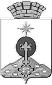 АДМИНИСТРАЦИЯ СЕВЕРОУРАЛЬСКОГО ГОРОДСКОГО ОКРУГАПОСТАНОВЛЕНИЕОбъемы реализации муниципальной программы по годам реализации, тыс. рублейОбщий объем финансирования Программы составляет 466554,38905 тыс. рублей, в том числе:Общий объем финансирования Программы составляет 466554,38905 тыс. рублей, в том числе:Общий объем финансирования Программы составляет 466554,38905 тыс. рублей, в том числе:Общий объем финансирования Программы составляет 466554,38905 тыс. рублей, в том числе:Общий объем финансирования Программы составляет 466554,38905 тыс. рублей, в том числе:Общий объем финансирования Программы составляет 466554,38905 тыс. рублей, в том числе:Общий объем финансирования Программы составляет 466554,38905 тыс. рублей, в том числе:Общий объем финансирования Программы составляет 466554,38905 тыс. рублей, в том числе:Общий объем финансирования Программы составляет 466554,38905 тыс. рублей, в том числе:Объемы реализации муниципальной программы по годам реализации, тыс. рублейИсточники финансированияФинансирование (тыс. руб.)Финансирование (тыс. руб.)Финансирование (тыс. руб.)Финансирование (тыс. руб.)Финансирование (тыс. руб.)Финансирование (тыс. руб.)Финансирование (тыс. руб.)Финансирование (тыс. руб.)Объемы реализации муниципальной программы по годам реализации, тыс. рублейИсточники финансированияИтого по годам2014201520162017201820192020Объемы реализации муниципальной программы по годам реализации, тыс. рублейМБ387221,5139050942, 3000058190, 5000049413, 5514056525, 9465056275,4160058453, 7000057420, 10000Объемы реализации муниципальной программы по годам реализации, тыс. рублейФБ1180, 50000350, 50000373, 50000456, 500000,000000,000000,000000,00000Объемы реализации муниципальной программы по годам реализации, тыс. рублейОБ17421, 775159526, 40000880, 40000842, 000002842, 375153330, 600000,000000,00000Объемы реализации муниципальной программы по годам реализации, тыс. рублейВИ60730, 6000010451, 4000010416, 4000011416, 4000010416, 400006010, 000006010, 000006010, 00000Объемы реализации муниципальной программы по годам реализации, тыс. рублейИТОГО:466554,3890571270, 6000069860, 8000062128, 4514069784, 7216565616,0160064463, 7000063430, 10000